A Visual Analysis: Unraveling the Complexities of Art and Perception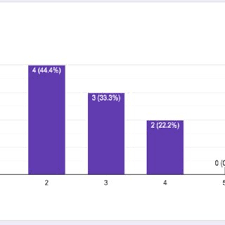 Visual Analysis: Art has always been a powerful medium for articulating ideas, emotions, and the hominid experience. It transcends verbal barriers, allowing artists to communicate with their viewers through visual rudiments such as tint, procedure, configuration, and representation. Visual analysis is a process that enables us to dissect and interpret these elements, unlocking the intricate narratives and meanings within a work of art. In this essay, we will go on a journey of visual analysis, traveling how artists employ various techniques and choices to convey their posts and how viewers engage with these artworks, shaping their interpretations. The Importance of Visual Analysishttps://youtu.be/I042qGW88wc?si=WwEeecT3WddV9NeOVisual analysis is the cornerstone of art appreciation and scholarship. It is a methodical examination of a work of art, breaking it into its constituent elements to uncover hidden messages and emotions. This process enhances our understanding of a particular artwork and broadens our visual literacy, enabling us to appreciate art across different periods and styles.Understanding Artistic Choices Artists make many choices when creating their works, including color, composition, perspective, and subject matter. Visual analysis allows us to discern why these choices were made and how they contribute to the overall connotation of the artwork.Interpreting Symbols and Metaphors Many artworks contain ciphers and metaphors that may take time to be apparent. Visual analysis helps us recognize and interpret these symbols, unlocking layers of connotation and only if insight into the artist's intentions. Appreciating Art Historical Context Art does not exist in isolation; it is unfair by the cultural, social, and historical background in which it was created. Visual analysis helps us join an artwork to its period, providing a richer understanding of the artist's response to their environment.Elements of Visual AnalysisVisual analysis involves systematically examining the key elements that make up an artwork. These elements are the building blocks of an artist's composition, and their management is critical to transmitting the desired message or emotion.ColorColor is one of the most powerful elements in art. Artists use color to evoke sentiments, create distinction, start mood, and convey representation. For example, warm colors like red and yellow may epitomize passion or energy, while cool colors like blue and green evoke stillness or tranquility.Composition Composition refers to how the elements within a representation are arranged. Artists carefully plan the placement of objects, figures, and shapes to guide the viewer's eye and generate visual harmony. Composition picks can also influence the narrative or demonstrative impact of the artwork.Form and ShapeForm refers to the three-dimensional quality of objects, while shape refers to two-dimensional figures and contours. Artists use form and shape to create depth, size, and structure in their configurations. The choice between symmetrical and organic shapes can convey different meanings.LineLines are crucial in art by defining shapes, demarcation contours, and directing undertaking. The character of lines, such as their thickness, length, and curvature, can convey various emotions and energies. For example, sharp, irregular lines may suggest tightness, while smooth, smooth lines can give calmness.SpaceSpace in art refers to the sense of depth and aloofness within a configuration. Artists manipulate space through techniques like perspective, overlapping, and scale. The plan of objects concerning each other and the related can create a sense of depth or flatness.TextureTexture refers to the tactile quality of shells within an artwork. Artists use touch to convey the physical properties of objects and materials. Smooth, polished surfaces may suggest grace, while bumpy, textured sides can induce a sense of ruggedness.The Role of Perception in Visual AnalysisPerception plays a crucial role in how we interpret and engage with art. Two viewers may respond differently to the same artwork based on their unique acuities, experiences, and cultural families. Understanding how perception shapes our interpretation of art adds a layer of intricacy to visual analysis.Subjectivity in Interpretation   Art is inherently subjective, and viewers bring their perspectives, emotions, and experiences to viewing. What one person sees as joyous, another may see as melancholic. This subjectivity enriches the diversity of interpretations.Cultural and Historical ContextCultural and historical factors heavily influence how viewers see and interpret art. An artwork that celebrates freedom in one culture could symbolize oppression in another. Awareness of these contextual factors is indispensable for a comprehensive visual analysis.Emotional ResponsesArt has the power to evoke strong demonstrative responses. The same reproduction may elicit feelings of awe, wistfulness, or discomfort in different viewers. These emotional reactions can run valuable insights into the artist's ability to convey sentiments through visual elements.Psychological Impact The visual analysis also contemplates the psychological impact of an artwork. Certain configurations or optical techniques may create a sense of concord and balance. In contrast, others may induce tension or confusion. Empathetic to these psychological effects enhances our gratefulness for the artwork's design.Case Study: "Starry Night" by Vincent van GoghTo illustrate the principles of visual analysis, let's examine Vincent van Gogh's iconic canvas, "Starry Night." This masterpiece, created in 1889, is well-known for its vivid use of color, swirling composition, and open intensity.Color: Van Gogh employs a bold, sensitive color palette, with swirling blues ruling the night sky. These deep blues convey a sense of mystery and tranquility, contrasting with the vibrant yellows in the stars and crescent moon, which evoke a sense of energy and vitality.Composition: The composition is dynamic, with the swirling cypress tree and village in the foreground drawing the viewer's eye into the depths of the painting. Strong oblique lines and the moon's placement create a sense of undertaking and tension.Form and Shape: The "Starry Night" forms are highly stylized, with exaggerated curves and lines. The cypress tree, for example, takes on an almost flame-like entrance. This distortion of shape adds to the painting's expressive intensity.Line: Van Gogh's use of short, energetic brushstrokes creates a sense of undertaking and texture during the painting. The lines in the sky and the village are not smooth and regular but jagged and dynamic, conveying a sense of impatience.Space: The use of overlying elements, such as the placement of the village in front of the cypress tree, creates a sense of depth in the conformation. The swirling patterns in the sky also suggest a vast and expansive space.Texture: Van Gogh's thick paint application creates a tactile surface on the canvas, adding to the painting's sense of penetration and materiality.Viewers' understandings of "Starry Night" vary widely. Some see it as a symbol of the artist's inner turmoil, while others view it as a part of the beauty and wonder of the night sky. The subjectivity of perception allows for these diverse readings, elevating the overall involvement of the artwork.ConclusionVisual analysis is a commanding tool that enables us to unravel the complications of art and perception. It allows us to appreciate the careful choices made by artists and the impression of those choices on our emotions and empathy. Through the examination of basics such as color, configuration, procedure, and surface, we canReferencesHeft, H. (2021). Visual art history and the psychology of perception: Perspectivism and its 20th-century abandonment in the visual arts and Gibson’s ecological psychology. Journal of the History of the Behavioral Sciences, 58(1), pp.59–84. doi:https://doi.org/10.1002/jhbs.22115.Luxton, M. (2020). Art Skills - Visual Analysis. [online] Orleans House Gallery. Available at: https://www.orleanshousegallery.org/news/2020/04/art-skills-visual-analysis/.